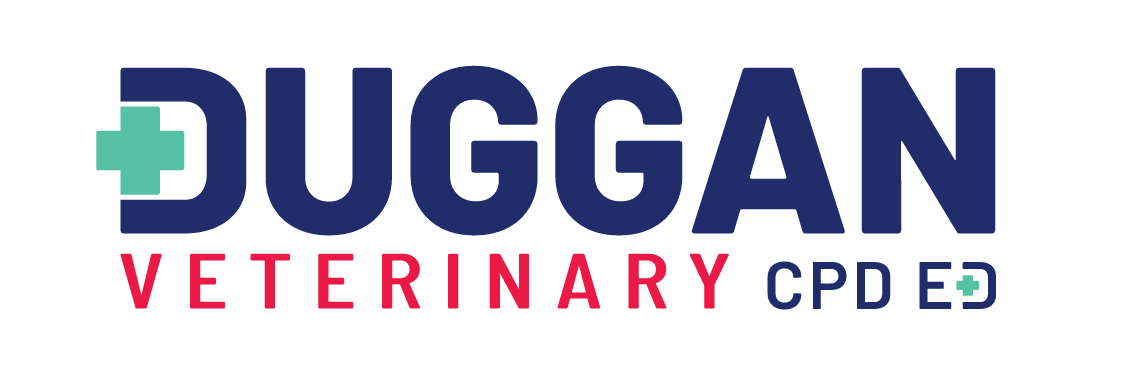 Social Media Photo Release We kindly request your permission to use photos from this course for our social media. By signing below, you authorise and grant us permission to take photos of you during this course and to use them on our Facebook, LinkedIn, Twitter and Instagram account. [Insert course name]Name Signature 